ЭЛЕКТРОННОЕ ОБУЧЕНИЕУчебные материалы по дисциплине «Математика» для учебных групп №101, 104, 105 на период с 23.03.2020г. по 27.03.2020г.Тема учебных занятий:Применение различных формул тригонометрии.Простейшие тригонометрические уравнения.Решение простейших тригонометрических уравнений.Для полного освоения теоретической части указанных тем необходимо использовать учебный материал электронной библиотечной системы (ЭБС) IPRBooksАдрес сайта ЭБС: http://www.iprbookshop.ruРекомендованная для использования литература:Математика. Учебное пособие для СПОАлпатов А.В.2019, Профобразование, Ай Пи Эр МедиаМатематика. Учебное пособиеГорюшкин А.П.2019, Ай Пи Эр МедиаМатематика. Учебное пособие для СПОМатвеева Т.А., Рыжкова Н.Г., Шевелева Л.В.2019, Профобразование, Уральский федеральный университетМатематика: уравнения и неравенства. Учебное пособиеНекрасова Н.Н., Горяйнов В.В., Чесноков А.С., Сумера С.С.Математика. ПрактикумТетруашвили Е.В., Ершов В.В«Математика» для профессий и специальностей социально-экономического профиля  В.А.Гусев, С.Г.Григорьев, С.В.Иволгина 2016,  Москва,  Издательский центр «Академия»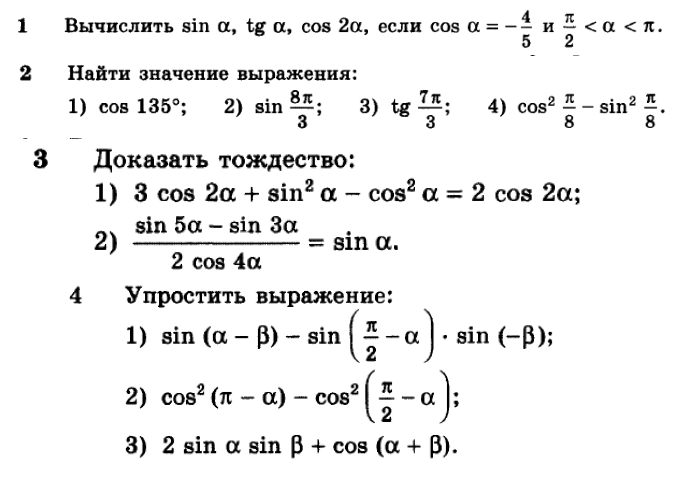 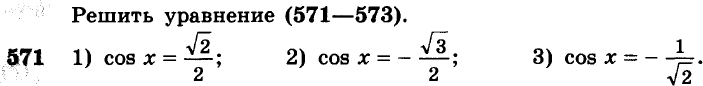 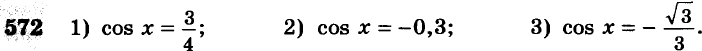 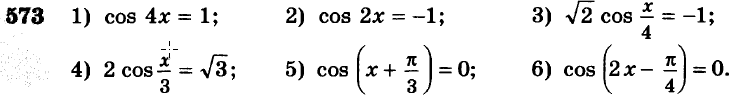 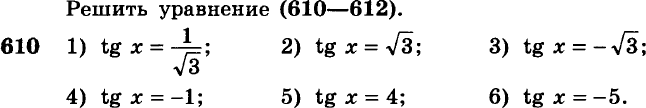 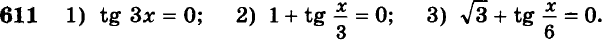 Разработал:Преподаватель математики 				М.В.Горовая

